The Gulf Stream Explained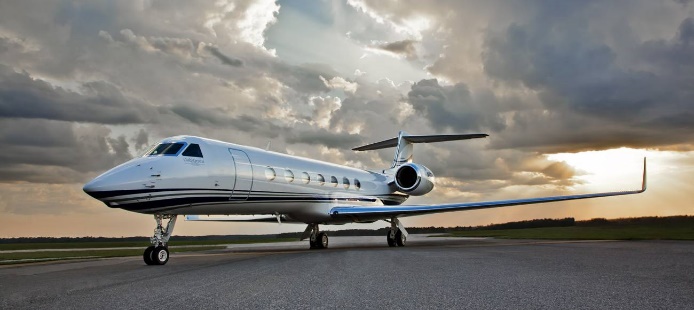 https://www.youtube.com/watch?v=UuGrBhK2c7UWhat is the conveyor belt called?Thermo means?Haline means?Describe what occurs at the equator that changes the density.What is the main property of water that causes it to move?The Gulf Stream moves toward __________________________________________.Trade winds blow warm water to ______________________________________________________.What “splits” the west winds?What are “chimneys”?What/who travels on the Gulf Stream?What would the melting of the polar ice caps do to the density of the water?How would this positive feedback loop affect the Gulf Stream?